TOWN OF EAGLE LAKE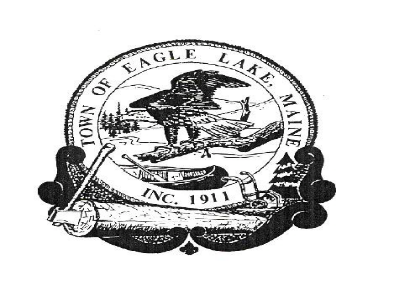 BOARD OF SELECTMEN’S MEETINGNovember 18, 2020	1.  The meeting was called to order by Board Chair, Arthur Carroll at 5:30 P.M.                        The Board members present included: Arthur Carroll, Raymond Saucier, Brian Devoe,   and via Zoom, Wendy Dube.Others in attendance were:  John Sutherland, Town Manager; Deputy Clerk Denise   Martin; Deputy Clerk Apryl Gagnon; Eagle Lake Fire Chief Rene St. Onge, and Eagle Lake Assistant Fire Chief; Brandon L’Italien2.   WELCOME NEW SELECTMAN BRIAN DEVOE      The Board welcomed recently elected Brian Devoe to the Board of Selectmen.             3.    PUBLIC HEARING FOR LIQUOR LICENSE RENEWAL FOR AMERICAN   	   LEGION SMART/SOUCY POST #176   Arthur opened the Public Hearing at 5:30 p.m. Arthur asked if anyone had any     questions or concerns regarding the Liquor License Renewal. No questions or    concerns were noted. Hearing none, Arthur closed the Public Hearing at 5:33 p.m.   Board Chair Arthur Carroll opened the November 18, 2020 Eagle Lake Board of         Selectmen’s Meeting at 5:33 p.m.  4.    VOTE ON LIQUOR LICENSE RENEWAL         Arthur asked for a motion on the renewal application. Moved by Raymond Saucier to          approve the Liquor License Renewal for American Legion Smart / Soucy Post #176,          seconded by Brian Devoe.                    Vote: Unanimously in favor.5.      PUBLIC COMMENT         No public comments.              6.    TOWN MANAGER’S REPORT UPDATESMicro LoanAccounts are current.A new application has been approved for Eagle Lake Grocery and the owner has picked up the check.  Pond Brook EstatesApartment 3 has a new tenant. RoadsPhil Corriveau has completed the upgrade to the dirt portion of the road on Sly Brook Road. NASWAShane Wishart is working on changing the switches on the balers. John reported that there is no increase in the projected NASWA Budget for the upcoming year. Roger Desjardins has stepped down from the NASWA Board due to health issues and Joel Bossie is the new Board member representing New Canada. 		  e.    Eagle Lake Fire Department		         There was 1 call this month for a furnace malfunction in Winterville. Fire Chief, 		         Rene St.  Onge has canceled any and all trainings at this time due to possible 		         exposure of  COVID-19. The new paging system update was started but has not                                    been completed.  		  f.   Town Facilities		        The new town signs have been installed throughout the community. There are two		         located on U.S. Route at the town limits,  on Sly Brook Road, Devoe Brook Road,                                      and at the Town Office. They are nice looking signs and we have received positive                                      feedback from community members.                                  The Christmas lights were put up at the Memorial Park. There were some electrical                                    issues that were resolved  by Versant and local electrician  Shane Wishart.                                  The Christmas wreaths have also been put up on the telephone poles. g.   Junk Yard Update       Bruce Dube informed us that his metal pile has been picked up by Gallant. He only          has two cars left. Bruce Dube would like to apply for a metal recycling permit from        the town. John will follow up with any and all state statutes for such a permit and        update the Board on what he finds.       Maurice Pelletier is working on selling his inventory and is planning to call Gallant        and have his metal collected.        Ludmila Kalaydzhan at 3401 Aroostook Road is currently going through          Bankruptcy and due to the bankruptcy, the Town cannot pursue any Legal action at          this time.		  h.   Town Forest Harvest Update   		         Michael Rochester states that TNT is focusing on the road portion of the 		         Timber Harvest before the weather gets too bad and is about 15-20% complete.		         They may have to import some material to finish the road.7.     MONTHLY FINCIALS -October 2020        	 Review monthly financials for OctoberEagle Lake Bank ReconciliationsMoved by Wendy Dube to accept the Bank Reconciliations for the Town of Eagle Lake, and Pond Brook Estates for October 2020, seconded by Raymond Saucier.Vote: Unanimously in favor.Pond Brook Bank ReconciliationSee above a.c.    Sample Check AuditMoved by Brian Devoe to accept Sample Check Audit for October 2020 for the Town of Eagle Lake and Pond Brook Estates, seconded by Wendy Dube.Vote: Unanimously in favor.d.   Sign Warrants      Moved by Wendy Dube to sign the warrants, seconded by Raymond Saucier.Vote: Unanimously in favor.		e.   MicroloanMoved by Raymond Saucier to accept the Microloan Reconciliation, seconded by Brian Devoe.Vote: Unanimously in favor.The Board requested to group the Bank Reconciliation, Pond Brook Reconciliation, and Micro  Loan Reconciliation together.8.    APPROVE THE MINUTES OF October 21, 2020 SELECTMEN’S MEETING	The Board requested Eagle Lake Fire Chief Rene St. Onge be added to the “others in attendance” 	and add that he is the Eagle Lake Fire Chief when discussing him for the first time.Moved by Wendy Dube to accept the Meeting Minutes from October 21, 2020 as amended,              seconded by Raymond Saucier.             Vote: Unanimously in favor.       APPROVE THE MINUTES OF October 28, 2020 SPECIAL SELECTMEN”S MEETING             Moved by Raymond Saucier to accept the Meeting Minutes from October 28, 2020, seconded              by Brian Devoe.             Vote: Unanimously in favor.9.    REVIEW AND CONSIDER BIDS FOR A NEW PUMPER/TANKER       The bids for the new Pumper / Tanker came in as follows: 	Dingy Machine Company 3,000/gal Pumper BID $288,277.00	Greenwood 2,500/gal Pumper BID $295,000.00	Greenwood 2,500/gal Pumper BID $295,000.00Bulldog Fire Apparatus 3,000/gal Pumper BID $345,261.70Bulldog Fire Apparatus 3,000/gal Pumper BID $326,656.06KT Fire Equipment International 3,000/gal Pumper BID $348,782.56KT Fire Equipment Freightliner 3,000/gal Pumper BID $357,766.00Midwest Fire 3,000/gal Pumper BID $299,415.00Town Manager, John Sutherland and Fire Chief, Rene St. Onge will review each BID and provide              their recommendations to the Board.10.   SPIRIT OF AMERICA AWARD             The Eagle Lake Board of Selectmen presented Eagle Lake Fire Department with the Spirit of             America Award for their dedication to our community. Eagle Lake Fire Chief Rene St. Onge              accepted the award and thanked the Board for their support. Moved by Brian Devoe to present Eagle lake Fire Chief Ren St. Onge, and the Eagle Lake Fire Department with the Spirit of America Award for their efforts and dedication to the citizens of Eagle Lake, seconded by Raymond Saucier.Vote: Unanimously in favor.11.  LETTERS OF APPRECIATIONThe Eagle Lake Board of Selectmen discussed sending letters of appreciation to Michelle Raymond and Louise Fournier. Both are former Board members who the Board wished to recognize for their years of service to the town.	              Moved by Raymond Saucier to sign and present the letters of appreciation to Michelle and               Louise, seconded by Wendy Dube.	Vote: Unanimously in favor.12.  WINTER RECREATION ACTIVITIES FOLLOW-UPWinter recreation activities at the Skating Rink will be postponed until further noticed due to the risk of exposure of COVID-19. The Ski Trails and Snow Shoes Trails will continue to be available to the public.  Moved by Brian Devoe to accept the postponement for the use of the Skating Rink until further    notice, seconded by Raymond Saucier.    Vote: Unanimously in favor13.  OTHER BUSINESS      The Board discussed the need for a Special Town Meeting to authorize purchasing and financing the new fire truck. A Public Hearing will be held prior to the Special Town Meeting. Tuesday,        December 8, 2020 was discussed as the date for the Public Hearing and Tuesday, December 15,        2020 was discussed as a possible date for the Special Town Meeting. The Board also discussed the opportunity to use Daniel Picard for his knowledge and the possibility to start an Economic Development Committee. John will reach out to Daniel Picard.14.   ADJOURN              Moved by Wendy Dube to Adjourn, seconded by Raymond Saucier.              Vote: Unanimously in favor.